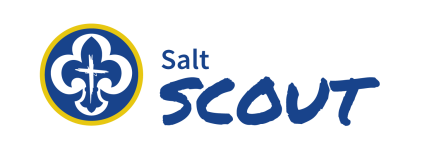 Upptäckarscouterna, MobackenkyrkanTerminsprogram våren 2024Äntligen en ny termin med Upptäckarscouterna. Vi träffas onsdagskvällar klockan 18-19.30. 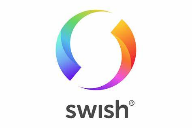 Terminsavgiften är 100 kr och betalas senast 1 mars.                  Kan swishas till Salt på Mobacken 123 593 49 55 eller kontant till ledarna. Vid swishbetalning; märk betalningen med ”Upptäckarscouterna och namnet på deltagaren. Tillsammans med detta terminsprogram skickar vi med en papperslapp där ni föräldrar bland annat ska skriva scoutens personnummer. Vi vill att alla lämnar in den så snart som möjligt.Vi planerar att vara utomhus så klä er efter väder. Ta gärna med en pannlampa. Terminsprogrammet finns även att läsa på Mobackenkyrkans hemsida: www.mobackenkyrkan.se Under tre onsdagar i vår bjuder kyrkan vi in till*Vardagsmat vilket innebär att mat serveras från kl. 17 till självkostnadspris. Det blir Tacos alla gånger. Drop in. Ta med familjen och ät tillsammans innan scouterna drar i gång kl. 18 som vanligt.Välkomna till en spännande vår!24 januariTerminsstart med lekar och listor31 januariPulkåkning och lavinkunskap7 februariSnögrotta. Ta med egen spade och extra vantar14 februari*Vardagsmat – Drop-in från 17 Första hjälpen tillsammans med Spårarna21 februariNadjas filmkväll - inne28 februari*Vardagsmat – Drop-in från 17Snöskulpturtävling tillsammans med Spårarna6 mars LOV13 marsÅrsmöte med efterföljande fika20 marsVi besöker Medlescouterna. Eventuellt kan vi behöva skjutshjälp27 marsPåskkväll. Mer information kommer3 april - PÅSKLOV10 aprilHajkförberedelser. Vi pratar om friluftutrustning m.m.13-14 aprilHajk – Mer info kommer17 april*Vardagsmat – Drop-in från 17 Övning inför familjegudstjänsten21 april - SöndagFamiljegudstjänst24 aprilUrsvikensscouterna besöker oss1 maj LOV5 majGruppernas avslutning och scoutinvigning8 majDen årliga brännbollsmatchen mot föräldrarna Ledare:Oscar 	073-081 43 51Fanny	073-075 80 71
Sara	076-807 48 36Viktor	076-761 23 50Arvid	070-244 44 48Urban	070-631 90 61Nadja	076-784 87 61